	           Hampton Roads Transit Advisory Committee for Persons with Disabilities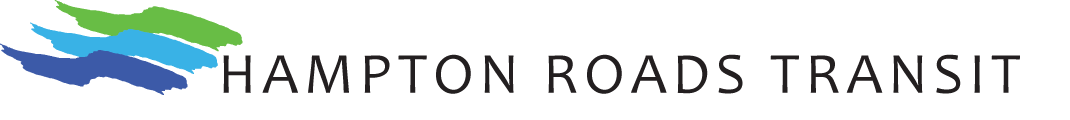 REGULAR MEETING AGENDAHybrid Meeting2nd Floor Board Room509 East 18th Street, Norfolk, Va.Virtual Attendees via Zoom Wednesday, June 12, 2024Work Session – Noon to 1:00Regular Meeting 1:00 PM – 3:00 PMWebinar EtiquetteUse headsets to improve audio clarityRemember to use your telephone OR computer for audio – not bothWhen joining the call by phone, press # without stating your name, especially if meeting has already begunRefrain from placing the call “on hold”; instead “Mute” your deviceMute your phone/computer mic until you are speaking, then state your name before you beginBe aware that in video-enabled meetings you are always visible to all participants   The virtual meetings will be recorded by the HostPlease note during the work session, prior to the start of the official meeting, there will be a reading of the 04/10/2024 minutes for anyone needing to hear them from 12:15 PM – 12:30 PM.Call to order – Welcome, introductions, and virtual guidelines.Approval of April MinutesPublic CommentChairman’s Report – Mr. Troy BowserVIA UpdatesSoftware Update Transition processAnnual Nominations and Elections of Committee Chair & Vice ChairSubcommittees’ ReportsService Quality – Ms. Janice TaylorPolicy – Ms. Courtney StovallMembership – Mr. Tyrell MullensTraining – Ms. Wanda Boykins & Mr. Tyrell MullensOutreach – Ms. Janice TaylorParatransit Operations & Certifications Reports Old BusinessFree Fare on Juneteenth – June 19, 2024 New BusinessThe next Paratransit Advisory Committee Meeting is scheduled to be held on Wednesday, August 14, 2024, at 1:00 PM in HRT’s Second Floor Board Room at 3400 Victoria Blvd, Hampton, Va. and/or virtual format. (Actual location and format are subject to change)Adjournment